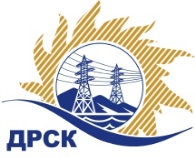 Акционерное Общество«Дальневосточная распределительная сетевая  компания»Протокол № 117/МЭ-ВПзаседания закупочной комиссии по выбору победителя по открытому запросу цен: Автомобильное топливо (ИА) закупка № 275 раздел 4.2.   ГКПЗ 2016№ ООС-  31502996298ПРИСУТСТВОВАЛИ: члены постоянно действующей Закупочной комиссии АО «ДРСК»  2-о уровня.Форма голосования членов Закупочной комиссии: очно-заочная.ВОПРОСЫ, ВЫНОСИМЫЕ НА РАССМОТРЕНИЕ ЗАКУПОЧНОЙ КОМИССИИ: О  рассмотрении результатов оценки заявок Участников.О признании заявок соответствующими условиям Документации о закупке.О выборе победителя запроса цен.РЕШИЛИ:По вопросу № 1:Признать объем полученной информации достаточным для принятия решения.Утвердить цены, полученные на процедуре вскрытия конвертов с заявками участников открытого запроса предложений. По вопросу № 2Признать заявку АО «ННК-Амурнефтепродукт»  г. Благовещенск ул. Первомайская. 1 удовлетворяющей по существу условиям Документации о закупке и принять ее к дальнейшему рассмотрению.По вопросу № 3	На основании пункта 7.8.8.2. Положения о закупке для нужд АО «ДРСК» признать открытый запрос предложений Автомобильное топливо (ИА) несостоявшимся, в связи с подачей менее двух заявок.Учитывая, что исчерпаны лимиты времени на проведение новой процедуры закупки, и проведение новой процедуры не приведет к изменению круга участников и появлению нового победителя в соответствии с 5.13.1.1. Положения о закупке продукции для нужд АО «ДРСК» заключить договор с единственным участником открытого запроса предложений АО «ННК-Амурнефтепродукт»  г. Благовещенск ул. Первомайская. 1, на следующих условиях: стоимость предложения -  2 051 289,81  руб. без учета НДС (2 420 521,98 руб. с учетом НДС). Срок поставки: с 01.01.2016  по 31.12.2016 г. Условия оплаты: авансовый платеж в размере 100 %  от суммы месячной поставки до 25 числа месяца, предшествующего месяцу поставки.  Гарантийный срок: 6 мес. после отпуска товара на АЗС. Заявка имеет статус оферты и действует до 09.03.2016 г.исполнитель Коврижкина Е.Ю.Тел. 397208город  Благовещенск«24» декабря 2015 года№Наименование участника и его адресПредмет и общая цена заявки на участие в закупке1АО «ННК-Амурнефтепродукт» г. Благовещенск ул. Первомайская. 1Цена: 2 051 289,81  руб. без учета НДС (2 420 521,98 руб. с учетом НДС). Ответственный секретарь Закупочной комиссии: Елисеева М.Г. _____________________________